Территориальный отдел главного управления образованияадминистрации города по Октябрьскому району городамуниципальное бюджетное дошкольное образовательное учреждение                                           «Детский сад №322 «Морозко»_________________________660130, г. Красноярск, ул. Гусарова, 31, тел.246-47-79, mbdou.322@yandex.ru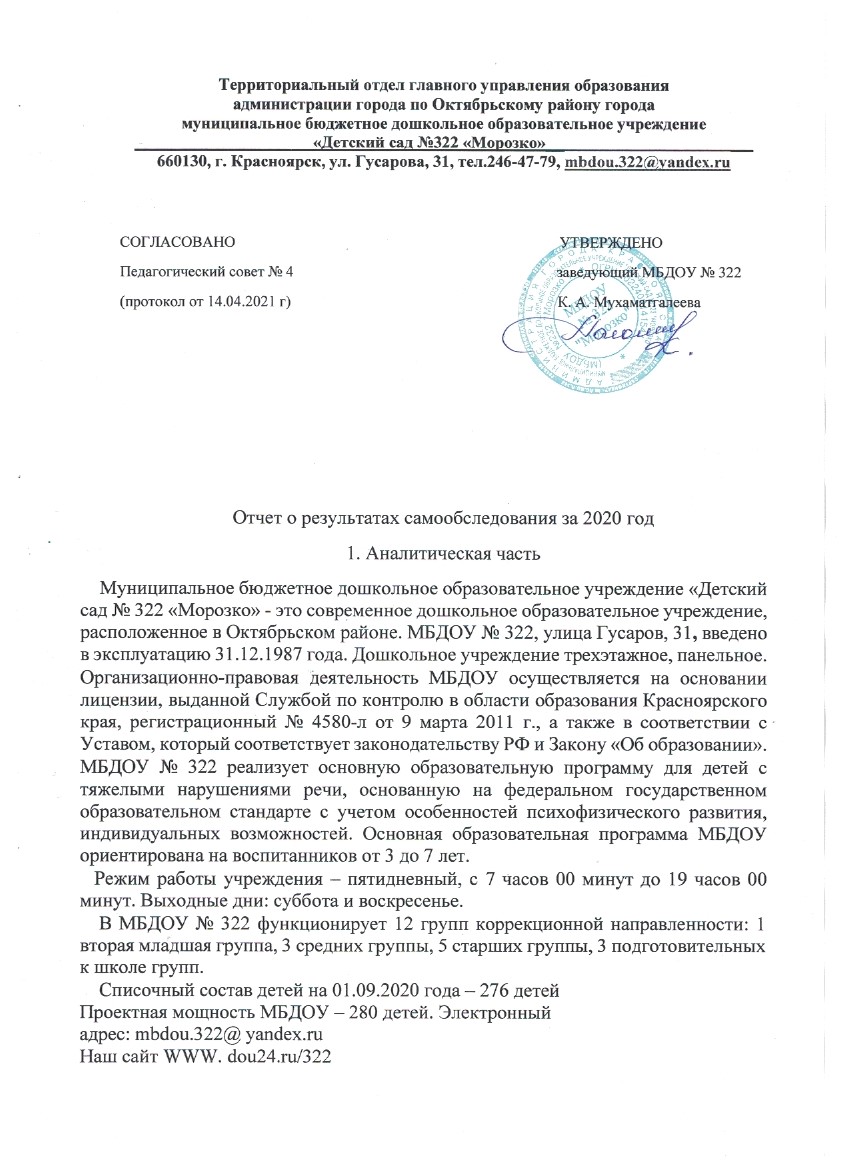 Отчет о результатах самообследования за 2020 год1. Аналитическая часть    Муниципальное бюджетное дошкольное образовательное учреждение «Детский сад № 322 «Морозко» - это современное дошкольное образовательное учреждение, расположенное в Октябрьском районе. МБДОУ № 322, улица Гусаров, 31, введено в эксплуатацию 31.12.1987 года. Дошкольное учреждение трехэтажное, панельное.Организационно-правовая деятельность МБДОУ осуществляется на основании лицензии, выданной Службой по контролю в области образования Красноярского края, регистрационный № 4580-л от 9 марта 2011 г., а также в соответствии с Уставом, который соответствует законодательству РФ и Закону «Об образовании».МБДОУ № 322 реализует основную образовательную программу для детей с тяжелыми нарушениями речи, основанную на федеральном государственном образовательном стандарте с учетом особенностей психофизического развития, индивидуальных возможностей. Основная образовательная программа МБДОУ ориентирована на воспитанников от 3 до 7 лет.   Режим работы учреждения – пятидневный, с 7 часов 00 минут до 19 часов 00 минут. Выходные дни: суббота и воскресенье.    В МБДОУ № 322 функционирует 12 групп коррекционной направленности: 1 вторая младшая группа, 3 средних группы, 5 старших группы, 3 подготовительных к школе групп.    Списочный состав детей на 01.09.2020 года – 276 детей Проектная мощность МБДОУ – 280 детей. Электронный адрес: mbdou.322@ yandex.ruНаш сайт WWW. dou24.ru/322II. Система управления организацией    Управление МБДОУ осуществляется на основе сочетания принципов единоначалия и коллегиальности. Органами управления МБДОУ являются: Педагогический совет, Общее собрание трудового коллектива, Родительские собрания и Родительский комитет МБДОУ. Органы самоуправления МБДОУ действуют на основании Устава. Педагогический совет состоит из всех педагогов МБДОУ. Педагогический совет определяет направления образовательной деятельности МБДОУ, отбирает и принимает образовательные программы для написания адаптированной основной образовательной программы МБДОУ, обсуждает вопросы содержания, форм и методов образовательного процесса, планирования образовательной деятельности МБДОУ, рассматривает вопросы повышения квалификации и переподготовки кадров, форм и методов образовательного процесса, организует выявление, обобщение, распространение, внедрение педагогического опыта, заслушивает отчеты заведующего о создании условий для реализации адаптированной образовательной программы.      Педагогический совет созывается в любом случае, если этого требуют интересы МБДОУ, но не реже 1 раза в квартал. Заседания Педагогического совета правомочны принимать решения, если на них присутствует не менее 2/3 его членов. Решение Педагогического совета считается принятым, если за него проголосовало более половины присутствующих членов. Решение, принятое в пределах компетенции Педагогического совета и не противоречащее законодательству, является обязательным для всех участников образовательного процесса. Педагогический совет избирает председателя сроком на 1 год.     Общее собрание трудового коллектива состоит из всех членов трудового коллектива МБДОУ. Общее собрание трудового коллектива МБДОУ: избирает общественные органы, рассматривает вопросы о заключении с заведующим МБДОУ коллективного договора, разрабатывает правила внутреннего трудового распорядка, годовой план работы МБДОУ, локальные акты по вопросам, отнесенным к своей компетенции, принимает устав, изменения к нему, вносит предложения Учредителю по улучшению финансово-хозяйственной деятельности МБДОУ, разрабатывает порядок распределения средств стимулирующей части фонда оплаты труда МБДОУ.     Общее собрание трудового коллектива МБДОУ считается правомочным, если на нем присутствовало 2/3 работников МБДОУ. Органами управления родителей (законных представителей) детей в МБДОУ являются общее и групповые родительские собрания, Родительские комитеты групп и общий Родительский комитет МБДОУ. Родительские собрания проводятся по мере необходимости, но не реже 3 раз в году. На родительских собраниях: избирают председателя, секретаря и членов Родительского комитета группы большинством голосов раз в год, заслушивают отчеты заведующего и педагогов МБДОУ о работе с детьми, принимают решения, если на собрании присутствовало не менее 2/3 списочного состава группы.     Родительские комитеты представляют интересы родителей (законных представителей) детей во взаимоотношениях с заведующим МБДОУ. Родительские комитеты отчитываются о своей работе перед групповым и общим собранием родителей не реже одного раза в год. Родительские комитеты имеют право вносить предложения, направленные на улучшение работы МБДОУ, в любые органы самоуправления, заведующему МБДОУ и Учредителю.     Непосредственное руководство и управление МБДОУ осуществляет заведующий, назначаемый на должность Учредителем в установленном порядке. Заведующий МБДОУ: действует от имени МБДОУ, представляет его во всех учреждениях и организациях, распоряжается имуществом МБДОУ в пределах прав и в порядке, определенных законодательством Российской Федерации, выдает доверенности, открывает лицевой счет (счета) в установленном порядке в соответствии с законодательством Российской Федерации, осуществляет прием на работу и расстановку кадров, поощряет работников МБДОУ, налагает взыскания и увольняет с работы, несет ответственность за деятельность дошкольного образовательного учреждения перед учредителем.III. Оценка образовательной деятельности   Анализ работы логопедической службы    Реализуя модель системы логопедической деятельности, которая включает Нормативное обеспечение Создание предметно-развивающей среды Содержание коррекционно-развивающей работы: организация практической деятельности, методическая работа, работа с родителями.    Логопедической службой МБДОУ был:     - Реализован план консультативно-методической работы, который включал вопросы работы с нормативно-правовыми документами, оформление отчетной документации, планирование работы в соответствии с требованиями ФГОС, вопросы по совершенствованию опыта работы с родителями, работы с моторными алаликами и другими тяжелыми патологиями речи.     Были проведены открытые мероприятия по всем направлениям логопедической работы. Дополнен банк итоговых комплексных занятий-презентаций по всем лексическим темам.     Внедрены в систему коррекционной деятельности синквейн, кластер, ТРИЗ. Широко использовалась интеллектуальная карта.   По данным на начало 2020 учебного года детский сад посещают воспитанники, имеющие такие диагнозы:     1) Общее недоразвитие речи (ОНР) имеют 100% (276 ребенка) ОНР — различные сложные речевые расстройства, при которых нарушается формирование всех компонентов речевой системы, то есть звуковой стороны (фонетики) и смысловой стороны (лексики, грамматики) при нормальном слухе и интеллекте.       2) Фонетико-фонематическое недоразвитие речи (ФФНР) имеют 3% (10 детей) ФФНР - нарушение процессов формирования произносительной системы родного языка у детей с различными речевыми расстройствами вследствие дефектов восприятия и произношения фонем. Правильная речь - один из показателей готовности ребенка к обучению в школе, залог успешного освоения грамоты и чтения: письменная речь формируется на основе устной, и дети, страдающие недоразвитием фонематического слуха, являются потенциальными дисграфиками и дислеклексиками (детьми с нарушениями письма и чтения). Преодоление фонетико-фонематического недоразвития достигается путем целенаправленной логопедической работы по коррекции звуковой стороны речи и фонематического недоразвития.     3) имеют инвалидность – 1% У детей с общим недоразвитием речи имеется ряд сочетанных заболеваний, таких как Дизартрия у 91% (249 чел.), Моторная алалия у 25% (27 чел.), Заикание – 2% (5 чел.). Согласно протоколам заседания ТПМПК за 23 марта, 2, 13, 14, 20 апреля 2021 года было представлено 147 воспитанников. По решению ТПМПК:     - в общеобразовательную школу – 70 воспитанников. Из них продолжат образовательный процесс по адаптированным основным общеобразовательным программам начального общего образования для обучающихся с ЗПР- 2, с ТНР -5.       - в общеразвивающий детский сад – 26 воспитанников, - оставлены для завершения коррекции - 58 воспитанников.       Коррекция речи завершена (по документам). При следующих условиях: уровень речевого развития соответствует возрастной норме. Образовательные области освоены в полном объеме относительно возрастной нормы и требованиям образовательной программы ДОО. УПР в пределах возрастной нормы. Уровень готовности к обучению в школе достаточный. Вывод в школу. Всего 40 воспитанников.     ПРИЧИНЫ, по которым специалистам ДОУ не удалось завершить коррекцию речевого развития ребенка:     - ребенок часто болел, много пропусков;    - помимо речевого диагноза, у ребенка имеются эмоционально-волевые нарушении, задержка интеллектуального развития, нарушения зрения, слуха.   Коррекционно-образовательная деятельность муниципального бюджетного дошкольного образовательного учреждения «Детский сад № 322 «Морозко» направлена на всестороннее воспитание, обучение, развитие и коррекцию речевых недостатков у детей с тяжёлой речевой патологией. С целью осуществления приоритетного речевого и интеллектуального развития дошкольников ДОУ реализует основную образовательную программу МБДОУ.     Ведущей технологией, обеспечивающей качество освоения детьми образовательной программы, является личностно-ориентированное взаимодействие. МБДОУ успешно реализует перцептивную современную коррекционно-развивающую программу Н.В Нищевой «Система коррекционной работы», для подготовки к овладению элементарными навыками письма и чтения - Е.О Астафьева «Играем, пишем, читаем»; в целях совершенствования произносительной стороны речи - т Л.Г Парамоновой «Упражнения для развития речи»; формирование лексикограмматического строя речи –Н.Э Теремкова «Логопедические задания для детей с ОНР»; развитие общей динамики и мелкой моторики – И.С Лопухина «Речь, ритм, движение». В своей профессиональной деятельности для повышения познавательной активности, развитие и коррекции эмоционально-личностной сферы применяются дополнительные технологии: игротерапия, куклотерапия, сказкотерапия, пескотерапия, коллажирование; технология В.Л Шарохиной «Коррекционно-развивающие занятия в младшей, средней, старшей группах»; И.В. Ковалец «Азбука эмоций»; И.А Пазухиной «Давай знакомиться!»Анализ работы психолого-педагогической службы    Психо-профилактика Работа с детьми:      • Изучение медицинской документации для определения направлений индивидуальной работы.     Работа с педагогами:    • Формирование у педагогов потребности в психологических знаниях, желания использовать их в интересах ребенка и собственного развития.    Работа с родителями:    • Участие в родительских собраниях.     Консультирование родителей. Психодиагностика    Психологическое обследование детей: • при поступлении в детский сад и выводе. • при переходе на новый возрастной этап. • в процессе подготовки детей к школе. • по запросу педагогов или родителей.     В результате проведения психологического обследования бала выявлена «группа риска». По результатам диагностического обследования на основании заключения составлены планы развивающе-коррекционных занятий для групп детей и индивидуально.    Консультирование и просвещение  консультирование педагогов, логопедов и родителей по вопросам психического развития детей.  психологическое сопровождение родителя и ребенка.  проведение занятий с элементами тренинга и семинаров психологического содержания для педагогов.  составление методических пособий по разрешению конфликтных ситуаций и способов общения с «трудными людьми»  периодическое обновление информации для родителей на сайте детского сада Работа коррекционно-развивающая работа с детьми проводилась по следующим направлениям:  развитие познавательной сферы;  коррекция эмоционально-волевой сферы;  адаптация детей нового набора. ПОЗНАВАТЕЛЬНАЯ СФЕРА: развитие познавательной сферы для среднего, старшего и подготовительного возраста включало в себя: - игры, в том числе дидактические; - упражнения; - игровые задания на развитие внимания, мышления, памяти (зрительной и слуховой), восприятия, воображения, мелкой моторики, конструктивного праксиса, пространственных представлений, произвольности.     По результатам итоговой диагностики в мае 2019 года была выявлена положительная динамика в развитии познавательной сферы детей.ЭМОЦИОНАЛЬНО-ВОЛЕВАЯ СФЕРА: В ходе диагностики были выявлены нарушения в эмоционально-волевой сфере:  отрицательный эмоциональный настрой в группе;  недостаток коммуникативных навыков, навыков сотрудничества;  психоэмоциональное напряжение, тревожность у детей;  агрессивные проявления, препятствующие общению;  неумение владеть способами регуляции эмоциональных состояний, неспособность к дифференциации эмоциональных состояний. Методы коррекционного воздействия: 1.Игровая терапия: подвижные игры, сюжетно-ролевые игры 2. Элементы арт-терапии:  сказкотерапия  музыкотерапия  песочная терапия  цветотерапия  игротерапия  изотерапия, рисунок  анимационная терапия 3. Психогимнастика; моделирование эмоциональных состояний, этюды 4. Релаксационные упражнения. 5. Игры на развитие психомоторики. 6. Тренинговые упражнения. АДАПТАЦИЯ ДЕТЕЙ: В период адаптации (октябрь, ноябрь) проводились занятия, направленные на: - коммуникацию; - создание положительного эмоционального фона в группе; - групповой сплоченности; - личной значимости. В коррекционно - развивающей работе использовалась комната психологической разгрузки, благотворно влияющая на психическое здоровье детей. Перспектива работы психолого-педагогической службы заключается в следующем: продолжать работу по коррекции и развитию детей с тяжелыми нарушениями речи, продолжать работу с родителями и систематизировать работу с педагогами: - тренинговые занятия со специалистами и педагогами; - участие в родительских собраниях; - продолжать деятельность проекта «Родительский клуб»; - самообразование; - повышение уровня профессионализма. Сравнительный анализ заболеваемости детей за период 2019-2021 ггРезультаты освоения детьми образовательной программы   Цель анализа: дать оценку эффективности организации коррекционно-образовательного процесса в ДОУ.     Основными задачами воспитательно-образовательного процесса являлось повышение качества коррекционной – образовательной работы, через внедрение современных технологий.     Образовательная область: «Социально-коммуникативное развитие» Цель: усвоение норм и ценностей, принятых в обществе (моральные, нравственные), развитие общения и взаимодействия ребенка со взрослыми и сверстниками. Образовательная область: «Познавательное развитие» Цель: развитие познавательных интересов, интеллектуальное развитие детей. Образовательная область: «Художественно-эстетическое развитие» Цель: развитие предпосылок ценностно-смыслового восприятия и понимания произведений искусства, художественной литературы, реализация самостоятельной творческой деятельности посредством продуктивных видов деятельности (лепка, аппликация, рисование).     Результаты, выявленные в ходе анализа, свидетельствуют об эффективности работы в организации коррекционно - образовательного процесса, в положительной динамике развития воспитанников, эффективность работы по подготовке детей к школе.Анализ педагогической деятельности по освоению образовательной области «Физическое развитие» Цель деятельности инструктора по физической культуре: формирование у детей здорового образа жизни на основе использования всех средств физического развития.     Результат работы: Наблюдается общая положительная динамика физических качеств, двигательных навыков и умений, что подтверждено данными медицинского персонала ДОУ.Участие МБДОУ в мероприятиях районного, городского, краевого,регионального и российского уровня.IV. Оценка функционирования внутренней системы оценки качества образования   Цель ВСОКО: анализ исполнения законодательства в области образования и качественная оценка образовательной деятельности, условий образовательной среды ДОУ для определения факторов, а также своевременное выявление изменений, влияющих на качество образования в ДОУ.    Принципы ВСОКО: - принцип объективности, достоверности, полноты и системности информации о качестве образования; - принцип открытости, прозрачности процедур оценки качества образования; преемственности в образовательной политике, интеграци в общероссийскую систему оценки качества образования;- принцип доступности информации о состоянии и качестве образования для различных групп потребителей;- принцип рефлексивности, реализуемый через включение педагогов в критериальный самоанализ и самооценку своей деятельности с опорой на объективные критерии и показатели; повышения потенциала внутренней оценки, самооценки, самоанализа каждого педагога; -принцип оптимальности использования источников первичных данных для определения показателей качества и эффективности образования (с учетом возможности их многократного использования).    Функционирование ВСОКО в МБДОУ включает в себя оценку показателей:     психолого-педагогические условия реализации основной образовательной программы дошкольного образования;     развивающая предметно-пространственная среда;     кадровые условия;     взаимодействие ДОУ с родителями. Оценка показателей проводится комиссией, состоящей из педагогов, которые избирались на планерном заседании педагогов путем голосования. После проведения ВСОКО проводится анализ каждого показателя по группа и составляется общий аналитический отчет с рекомендациями по каждому показателю.V. Оценка кадрового обеспечения   Коррекционно-образовательную деятельность с детьми в ДОУ осуществляли квалифицированные педагоги: учителя-логопеды, воспитатели, музыкальный руководитель, педагог-психолог, инструктор по физической культуре, учитель-дефектолог. Все педагогические работники имеют профессиональное образование и своевременно проходят курсы повышения квалификации. МБДОУ № 322 укомплектован сотрудниками на 100%.   Сотрудники МБДОУ – это профессиональное объединение педагогов, специалистов в области воспитания и обучения и развития детей дошкольного возраста. Профессиональная компетентность большинства педагогов отвечает требованиям к осуществляемой ими образовательной деятельности (образование, квалификация, владение современными образовательными технологиями и т.д.) и позволяет достигать определенных результатов.   МБДОУ имеет достаточный кадровый потенциал, способный обеспечить режим стабильного развития:административный персонал – 3 человекаучебно-вспомогательный и обслуживающий персонал – 20 человекобразовательный процесс осуществляют 44 педагога. Педагогический коллектив МБДОУ представляют:старший воспитатель -1человеквоспитатели-24 человекамузыкальный руководитель-2 человекаинструктор по физической культуре- 2 человекаучитель-логопед-12 человекпедагог-психолог-2 человекаучитель-дефектолог – 1 человек    Коллектив МБДОУ стабильный, работоспособный, творческий. Характерной чертой всех членов педагогического коллектива является уважительное отношение к своим воспитанникам, соблюдение прав всех участников образовательного процесса. Педагоги ДОУ активные участники конкурсов, выставок муниципального, регионального, федерального уровней.  Опыт работы педагогов транслируется в рамках «Недели открытых дверей», «Городской логопедической недели», конкурсов профессионального мастерства, в рамках разработки и реализации педагогических и социально-культурных проектов.Данные о повышении квалификации педагогических работников                               МБДОУ № 322 за 2020-2021 учебный годДанные об аттестации педагогических кадров ДОУна 2020 годVI. Оценка учебно-методического и библиотечно-информационного обеспеченияСпециальные образовательные программы:  Программа для специальных дошкольных учреждений: воспитание и обучение детей с интеллектуальной недостаточностью. Под. ред. Л. А. Тимофеевой - Мн.: Народная асвета, 2007.;  Екжанова Е.А., Стребелева Е.А. Программа дошкольных образовательных учреждений компенсирующего вида для детей с нарушением интеллекта. Коррекционно-развивающее обучение и воспитание.- М.: Просвещение, 2010.;  Баряева Л.Б., Гаврилушкина О.П., Зарин А.Н., Соколова Н.Д. Программа воспитания и обучения дошкольников с интеллектуальной недостаточностью. – СПб.: КАРО, 2012.    МБДОУ имеет библиотеку периодических изданий, которая пополняется ежемесячно: «Логопед в детском саду», «Справочник старшего воспитателя», «Музыкальный руководитель», «Детский сад. Все для воспитателя», «Коррекционная работа в ДОУ», «Справочник руководителя ДОУ», «Нормативные документы ОУ», «Детский сад бедующего - галерея творческих проектов», «Музыкальная палитра», «Дошкольная педагогика».   МБДОУ оснащено специальными пособиями (образовательные программы) для реализации адаптированной программы для детей с тяжелыми нарушениями речи: Нищева Н. В. Программа коррекционно-развивающей работы в логопедической группе детского сада для детей с общим недоразвитием речи (с 4 до 7 лет). Филичева Т. Б., Чиргина Г. В., Туманова Т. В., Миронова С. А., Лагутина А. В. Коррекция нарушений речи. Филичева Т.Б., Чиркина Г.В., Туманова Т.В. Программа логопедической работы по преодолению общего недоразвития речи у детей.  Филичева Т.Б., Чиркина Г.В., Туманова Т.В., Миронова С.А., Лагутина А.В. Программы дошкольных образовательных учреждений компенсирующего вида для детей с нарушениями речи.VII. Оценка материально-технической базы   В дошкольном учреждении создана материально-техническая база для жизнеобеспечения и развития детей. В детском саду для проведения утренников и других различных мероприятий широко используются современные информационно-коммуникационные технологии. Имеется цифровой фотоаппарат и проектор. Отснятые материалы эпизодически используются в воспитательной работе, в проектной деятельности, еженедельно выставляются на сайт учреждения. В настоящее время каждый кабинет специалиста оснащен персональным компьютером и оргтехникой.    Перечень средств обучения и воспитания 1. Материальные средства обучения:  изобразительная наглядность (объемные изображения): муляжи овощей, фруктов и др.  игрушки: сюжетные (образные) игрушки: куклы, фигурки, изображающие людей и животных, транспортные средства, посуда, мебель и др.; дидактические игрушки: народные игрушки (матрешки, пирамиды, бочонки, бирюльки и др.), мозаики, настольные и печатные игры; игрушки-забавы: смешные фигурки людей, животных, игрушки-забавы с механическими, электротехническими и электронными устройствами; наборы для фокусов; спортивные игрушки: направленные на укрепление мышц руки, предплечья, развитие координации движений (волчки, серсо, мячи, обручи); содействующие развитию навыков бега, прыжков, укреплению мышц ног, туловища (каталки, самокаты, скакалки); предназначенные для коллективных игр (настольные баскетбол, футбол, хоккей, пинг-понг); музыкальные игрушки: имитирующие по форме и звучанию музыкальные инструменты (детские балалайки, металлофоны, ксилофоны, гармошки, барабаны, дудки, музыкальные шкатулки и др.); театрализованные игрушки: куклы — театральные персонажи, куклы бибабо, куклы-марионетки; наборы сюжетных фигурок, костюмы и элементы костюмов, атрибуты, элементы декораций, маски, бутафория, крупные надувные игрушки (сказочные персонажи, животные) и др.; технические игрушки: фотоаппараты, бинокли, микроскопы, летательные модели, калейдоскопы, детские швейные машины и др.; строительные и конструктивные материалы: наборы строительных материалов, конструкторы, легкий модульный материал; игрушкисамоделки из разных материалов: неоформленных (бумага, картон, нитки, ткань, шерсть, фольга, пенопласт), полуоформленных (коробки, пробки, катушки, пластмассовые бутылки, пуговицы), природных (шишки, желуди, ветки, солома, глина); оборудование для опытов, игровое оборудование и пр.;  учебно-игровые пособия: «Логико-малыш» и др.;  дидактический материал (раздаточный материал). 2. Технические средства обучения.  Технические устройства (аппаратура): o технические устройства экранной статической проекции (проекционные аппараты): мультимедийный проектор; o звуковая аппаратура (аудиотехника): электрофоны (проигрыватели), магнитофоны, компьютеры, музыкальные центры (аудиосистемы); o экранно-звуковая аппаратура: телевизор, компьютеры; o вспомогательные технические средства: экран, периферийные устройства (монитор, клавиатура, принтер, сканер, звуковые колонки и др.), цифровой фотоаппарат.  Дидактические средства обучения (носители информации): o экранные: статические (слайды); динамические (немое кино, неозвученные o анимационные фильмы); o звуковые: магнитофонная запись, цифровая запись; o экранно-звуковые (комбинированные): звуковое кино, озвученные диафильмы и слайды, видеозаписи, телепередачи.Результаты анализа показателей деятельности организацииПоказатели2019-2020 гг2020-2021 ггЗаболеваемость на 1 ребенка, дней, т.ч.:148,8Грипп и острые инфекции верхних дыхательных путей, случаев на 10001.733,3923,2Инфекционная заболеваемость, случаев на 100077,732,6Прочая заболеваемость66,636,2травмы бытовые00Частоболеющие дети, численность/%1,1%1,5%Дети, состоящие на диспансерном учете, численность/%5,8%7,5%Группы здоровья, численность/%100294,2%94,2 %34,4%4,7%40,7%0,7%50,7%0,4%Группы детей на физкультурных занятиях, численность /%Основная94,2%94,2%Подготовительная 2.2%3,6%Специальная 3,6%2,2 %Посещаемость на 1 ребенка в днях9650Среднесписочная численность детей274276ДОУ участникиМероприятие результатРайонный уровеньМБДОУ №322 «Морозко»Районный этап фестиваля двигательно-игровой деятельности среди воспитанников ДОУ «Русские шашки»3 местоРайонный этап фестиваля двигательно-игровой деятельности среди воспитанников ДОУ «Дошкольная лига чемпионов» (с элементами футбола)1 местоФестиваль двигательно-игровой деятельности среди воспитанников МБДОУ «ГТО: подтянись к движению!»участиеРайонная логопедическая викторина для воспитанников с тяжелым нарушением речи1 местоРайонная олимпиада по оригами2 местоРайонный конкурс на лучшую карнавальную маску, новогоднюю игрушку и новогоднюю композицию2 местоРайонный дистанционный конкурс «Мастерская учителя-логопеда»участиеРайонный конкурс чтецов «Имена, имена, имена…В нашей речи звучат не случайно»3 местоРегиональный уровеньМБДОУ №322 «Морозко»Городской конкурс «лучший педагогический проект»участиеГородской этап фестиваля двигательно-игровой деятельности среди воспитанников ДОУ «Дошкольная лига чемпионов» (с элементами футбола)участиеФестиваль успешных образовательных практикучастиеКонкурс творческих работ детей и подростков Красноярского края «Герой нашего времени» Дом офицеров2 местоВоспитатель года города КрасноярскаучастиеГородской конкурс рисунков «Мечтаем о профессиях»участиеГородской профессиональный конкурс «Конкурс профессионального мастерства специалистов сопровождения образовательного процесса»участиеГородская неделя логопедииВыступление с мастер-классомМарафон Проектных идей молодых педагогов 2021участиеАкция «Подари добро» совместно с благотворительным фондом «Данилка»участиеКраевой конкурс творческих работ «Я люблю суп»Призовое местоГородской конкурс рисунков «Космическая одиссея»участиеXХIII Международной научно-практической конференции имени проф. В. А. Ковалевского «ПСИХОЛОГИЯ И ПЕДАГОГИКА ДЕТСТВА: РАЗВИТИЕ, ВОСПИТАНИЕ, ОБРАЗОВАНИЕ ДЕТЕЙ В УСЛОВИЯХ ПАНДЕМИИ И ОГРАНИЧЕННОГО ВЗАИМОДЕЙСТВИЯ»2 мастер-класса, 5 статей в сборникГородской online-конкурс детского художественного творчества «Малышок»1 место – декоративно-прикладное искусство, 1 место – графика, 2 место – поделки из бытового материала, 3 место – графикаРазработка кейсов для учителей-логопедовучастиеГородской конкурс рисунков «Сиреневый день» (Комсомольская Правда)участиеФедеральный уровеньМБДОУ №322 «Морозко»Всероссийский конкурс рисунков и рассказов «Мой прадед-герой»участиеВсероссийский конкурс рисунков по ПДД «Мой папа и Я за безопасные дороги»1 местоУровеньУровеньУровеньобразовательныйквалификационныйвозрастнойВысшее профессиональное образование – 38 челСредне-специальное образование – 5 челБез образования - 0Высшая квалификационная категория – 21 чел1 квалификационная категория – 14 челСоответствие занимаемой должности – 4 челдо 30 лет -  5 человекОт 30 до 40 лет – 14 человекОт 50 до 60 лет – 7 человексвыше 60 -  2 человекаТемаМесто прохожденияЗаведЗам по ВМРСт.восвоспитлогопедПедагог-психологИнструктор по ф/к2020, «ФГОС ДО: организация взаимодействия семьи и ДОО»КК ИПК РО12020,  «Программа логопедической работы как компонент АОП для обучающихся с ОВЗ»КК ИПК РО12020, «Организация педагогического наблюдения в практике работы с детьми раннего и дошкольного возраста»КК ИПК РО12020 «Специфика работы воспитателя с дошкольниками, имеющими нарушения речиКК ИПК РО12021,  «Программа логопедической работы как компонент АОП для обучающихся с ОВЗ»КК ИПК РО32021, «ФГОС ДО: организация взаимодействия семьи и ДОО»КК ИПК О12021, «Деятельность педагога-психолога в условиях реализации ФГОС»КК ИПК РО12021, «Специфика работы воспитателя с дошкольниками, имеющими нарушения речи»КК ИПК РО1Год /должностьГод /должностьСоответствие занимаемой должности1-я категорияВысшая категория2020воспитательСергухина Ирина Анатольевна (ноябрь)воспитательЧепурнова Ирина Владимировна (ноябрь)воспитательНикишина Галина Ивановна (ноябрь)воспитательШестакова Галина Николаевна (ноябрь)воспитательТюкпиекова Тарина Владиславовна(декабрь)2021воспитательВидяйкина Анна Петровна(февраль)учитель-логопедВоронова Татьяна Викторовна (март)воспитательПоспешная Анастасия Дмитревна (апрель)воспитательФедорова Юлия Васильевна (май)№ п/п Показатели Единицаизмерения1Образовательная деятельность1.1.Общая численность воспитанников, осваивающих образовательную программу дошкольного образования, в том числе:276 человек1.1.1в режиме полного дня (8-11 часов)276 человек1.1.2в режиме кратковременного пребывания (3-5 часов)0 человек1.1.3в семейной дошкольной группе0 человек1.1.4.в форме семейного образования с психолого-педагогическим сопровождением на базе дошкольной образовательной организации0 человек1.2.Общая численность воспитанников в возрасте до 3 лет0 человек1.3.Общая численность воспитанников в возрасте от 3 до 8 лет276 человек1.4.Численность/удельный вес численности воспитанников, получающие услуги присмотра и ухода0 человек 0%1.4.1.в режиме полного дня (8-11 часов)0 человек 0%1.4.2.в режиме продленного дня (12-14 часов)0 человек 0%1.4.3.в режиме круглосуточного пребывания0 человек 0%1.5.Численность/удельный вес численности воспитанников с ограниченными возможностями здоровья в общей численности воспитанников, получающих услуги276 человека 100%1.5.1.по коррекции недостатков в физическом и (или) психическом развитии276 человека 100%1.5.2.по освоению основной образовательной программы дошкольного образования276 человека 100%1.5.3.по присмотру и уходу276 человека 100%1.6.Средний показатель пропущенных дней при посещении дошкольной образовательной организации по болезни на одного воспитанника1.7.Общая численность педагогических работников, в том числе:44 человека1.7.1.численность/удельный вес численности педагогических работников, имеющих высшее образование38 человек/ 79%1.7.2.численность/удельный вес численности педагогических работников, имеющих высшее образование педагогической направленности (профиля)38 человек/79%1.7.3.численность/удельный вес численности педагогических работников, имеющих среднее профессиональное образование5 человек /22%1.7.4.численность/удельный вес численности педагогических работников, имеющих среднее профессиональное образование педагогической направленности (профиля)5 человек/ 22%1.8.Численность/удельный вес численности педагогических работников, которым по результатам аттестации присвоена квалификационная категория, в общей численности педагогических работников, в том числе:36 человек1.8.1.высшая21 человек/50%1.8.2.первая14 человек/40%1.9.Численность/удельный вес численности педагогических работников в общей численности педагогических работников, педагогический стаж работы которых составляет:44 человека1.9.1.до 5 лет3 человека /1%1.9.2.свыше 30 лет4 человека/ 2%1.10.Численность/удельный вес численности педагогических работников в общей численности педагогических работников в возрасте до 30 лет5 человек/ 2%1.11.Численность/удельный вес численности педагогических работников в общей численности педагогических работников в возрасте от 55 лет6 человек /2%1.12.Численность/удельный вес численности педагогических работников и административно-хозяйственных работников, прошедшие за последние 5 лет повышение квалификации/профессиональную переподготовку по профилю педагогической деятельности или иной осуществляемой в образовательной организации деятельности, в общей численности педагогических и административно-хозяйственных работников44 человека/100%1.13.Численность/удельный вес численности педагогических работников и административно-хозяйственных работников, прошедших повышение квалификации по применению в образовательном процессе федерального государственного образовательного стандарта в общей численности педагогических и административно-хозяйственных работников44 человека/100%1.14.Соотношение «педагогический работник/воспитанник» в дошкольной образовательной организации44 человека/276 детей1.15.Наличие в образовательной организации следующих педагогических работников:1.15.1.музыкальный руководительда1.15.2.инструктор по физической культуреда1.15.3.учителя-логопедада1.15.4.учителя-дефектологада1.15.5.педагога-психологада2Инфраструктура2.1.Общая площадь помещений, в которых осуществляется образовательная деятельность, в расчете на одного воспитанника13,36 кв. м.2.2.Площадь помещений для организации дополнительных видов деятельности воспитанников0 кв.м2.3.Наличие физкультурного залада2.4.Наличие музыкального залада2.5.Наличие прогулочных площадок, обеспечивающих физическую активность и разнообразную игровую деятельность воспитанников на прогулкеда